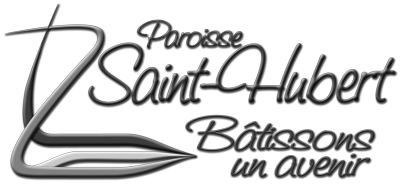 Paroisse Saint-Hubert5310, chemin ChamblySaint-Hubert, Qc  J3Y 3N7Téléphone :(450) 676-2030     	Télécopie : (450) 656-3948info@paroissesthubert.orgAUTORISATION POUR L’UTILISATION DE PHOTOGRAPHIE, DE FICHIERS AUDIOS ET VIDÉOSAutorisation pour l’utilisation de photographies, fichiers audio et vidéos pris lors d’évènements pour usage à titre informatif et promotionnel des activités de la paroisse Saint-Hubert.En signant la demande d’autorisation, la personne concernée autorise la Paroisse Saint-Hubert à utiliser les photographies, fichiers audio et vidéos pour :Rendre compte d’une activité paroissiale et/ou pastorale Informer sur les différents services offerts à la paroissePromouvoir une activité future organisée par des membres de l’équipe pastorale.Ces photos, fichiers audio et vidéos pourront être diffusés et utilisés :Dans le feuillet paroissialLors d’évènements paroissiaux/pastoraux (Ex. : présentation Power Point lors de soirées d’information, rassemblements, etc.) organisés par des membres de l’équipe pastorale.Sur le site Internet de la paroisse  soit au www https://paroissesthubert.org/ Pour une utilisation dans d’autres médias (Journaux locaux, journal diocésain, etc.), une autorisation spéciale sera alors demandée.  Paroisse Saint-Hubert5310, chemin ChamblySaint-Hubert, Qc  J3Y 3N7Téléphone :(450) 676-2030     	Télécopie : (450) 656-3948info@paroissesthubert.orgAUTORISATION POUR L’UTILISATION DE PHOTOGRAPHIE, DE FICHIERS AUDIOS ET VIDÉOSPar la présente, j’autorise les personnes responsables de la paroisse Saint-Hubert  à utiliser les photographies, fichiers audio et vidéos pour :Rendre compte d’une activité paroissiale et/ou pastorale Informer sur les différents services offerts à la paroisse.Promouvoir une activité future organisée par des membres de l’équipe pastorale et le personnel de soutien._______________________________________Nom de l’enfant (s’il y a lieu)________________________________________	Nom complet en lettres moulées 				 __________________________			_______________Signature							Date 